Вестник                        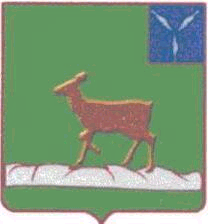 Ивантеевского муниципального районаофициальный  информационный бюллетень				 от 30 августа  2023 года №9 (175)Официальный сайт администрации Ивантеевского муниципального районав информационно-телекоммуникационной сети Интернет (ivanteevka64.ru)О внесении изменений и дополнений в решение районного Собрания от 20.07.2012 г. №50 «Об утверждении схемы территориального планирования Ивантеевского муниципального района  Саратовской области»В соответствии с Градостроительным Кодексом Российской Федерации, Федеральным законом  от 6 октября 2003  №131-ФЗ «Об общих принципах организации местного самоуправления в Российской Федерации», Уставом Ивантеевского  муниципального района  и рассмотрев проект схемы территориального планирования Ивантеевского муниципального района Саратовской области, Ивантеевское  районное Собрание РЕШИЛО:1. Внести в Приложение №1 к решению районного Собрания от  20.07.2012 г. №50 «Об утверждении схемы территориального планирования Ивантеевского муниципального района Саратовской области» (с учетом изменений от 19.07.2017 года №48, от 18.08.2017 года №57, от 26.02.2018 года №7, от 29.07.2019 года №41, от 28.10.2020 года №32, от 26.02.2021 года №8, 24.12.2021 года №29, 27.06.2023 года №31) следующие изменения и дополнения:1.1. Таблица 1. «Состав проекта схемы территориального планирования Ивантеевского муниципального района»:а) Графические материалы (демонстрационные материалы) «Материалы по обоснованию схемы территориального планирования» дополнить текстами следующего содержания: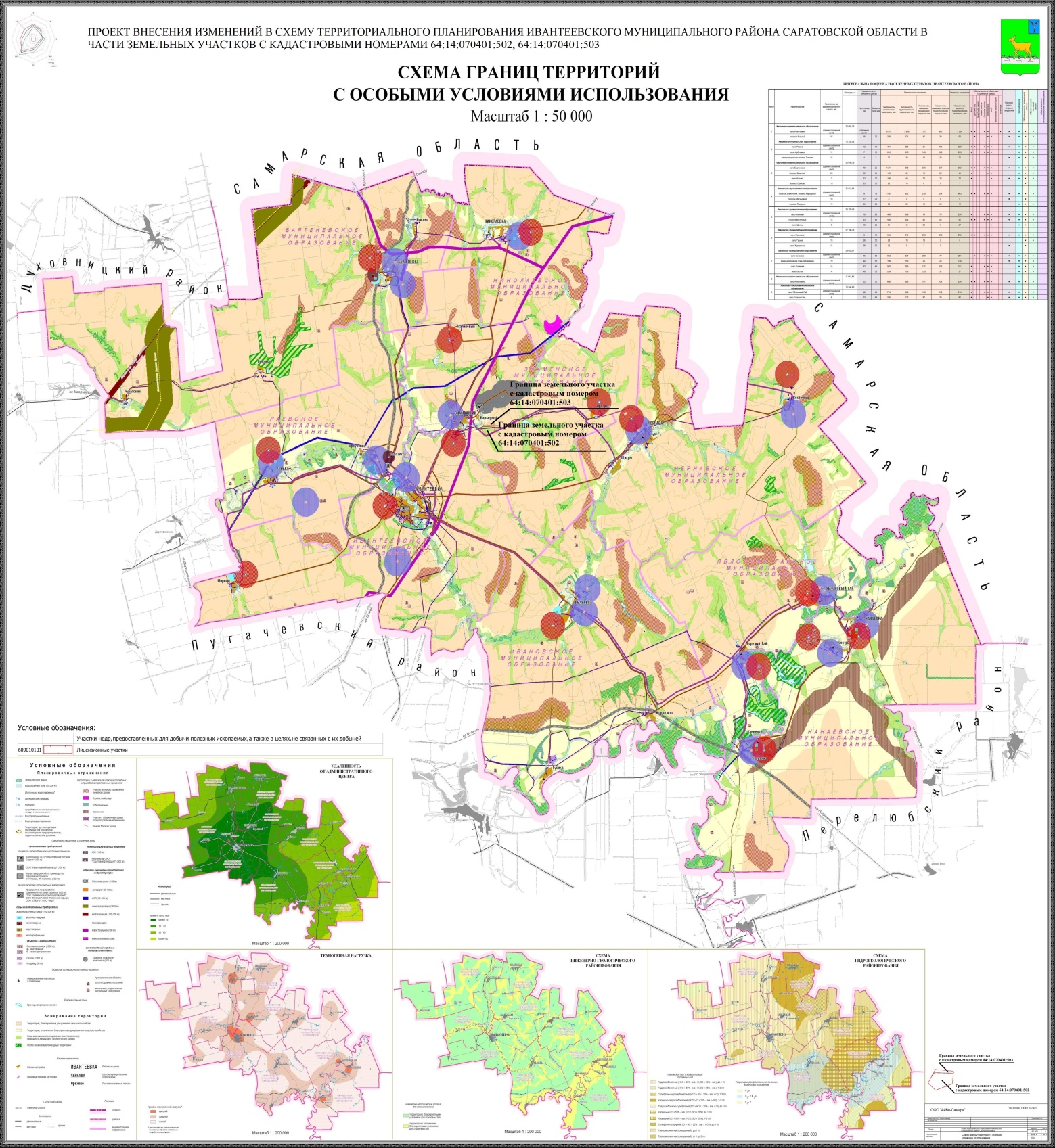 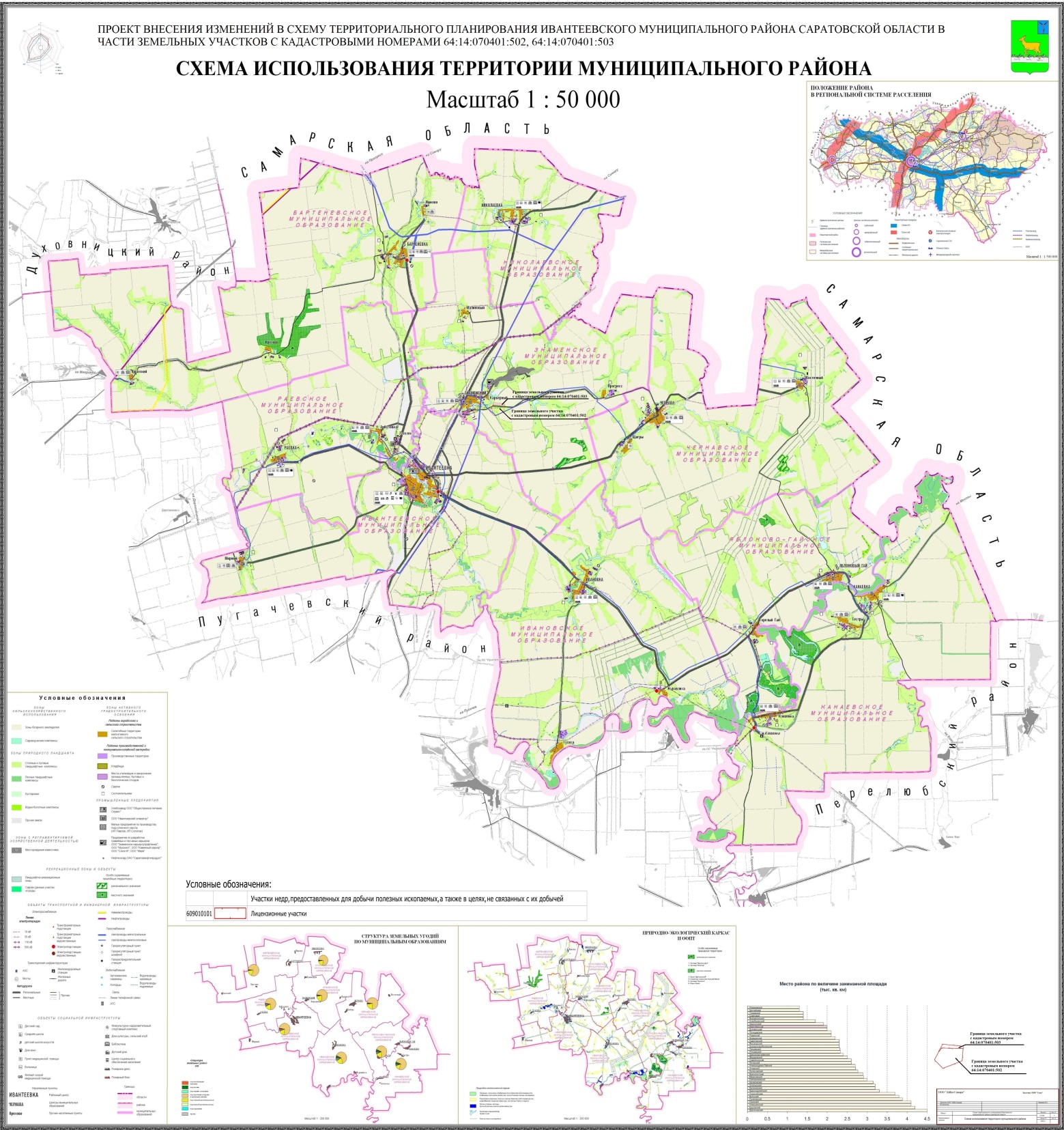 1.2. «Введение» дополнить частью 9 следующего содержания:«9. Проект внесения изменений в схему территориального планирования Ивантеевского муниципального района Саратовской области разработан ООО «АйБи-Самара».Схема территориального планирования - основной документ территориального планирования муниципального района, нацеленный на определение назначения территорий исходя из совокупности социальных, экономических, экологических и иных факторов в целях обеспечения устойчивого развития территорий, обеспечения интересов граждан и их объединений, Российской Федерации, субъектов Российской Федерации, муниципальных образований.Целью схемы территориального планирования является разработка мероприятий по улучшению среды жизнедеятельности человека путем развития инженерной, транспортной и социальной инфраструктур, совершенствования пространственной организации муниципального района.Корректировка схемы территориального планирования Ивантеевского муниципального района выполнена в соответствии со статьей 20, п. 9 Градостроительного кодекса Российской Федерации и вызвана необходимостью отражения в графических материалах границы земельных участков c кадастровыми номерами 64:14:070401:502, 64:14:070401:503, расположенных на территории Ивантеевского муниципального района, с категорией земель – земли сельскохозяйственного назначения, в границах, указанных в выписках из ЕГРН. Остальные положения Схемы территориального планирования Ивантеевского муниципального района остаются без изменений.МАТЕРИАЛЫ ПО ОБОСНОВАНИЮ ВНЕСЕНИЯ ИЗМЕНЕНИЙ В СХЕМУ ТЕРРИТОРИАЛЬНОГО ПЛАНИРОВАНИЯ ИВАНТЕЕВСКОГО МУНИЦИПАЛЬНОГО РАЙОНАИвантеевский муниципальный район занимает территорию - 2,0 тыс. км² в северной части Левобережья. На севере граничит с Самарской областью, Духовницким районом на западе, на юге - с Пугачевским и на востоке с Перелюбским районом Саратовской области. Районный центр - с. Ивантеевка.На основании обращения ООО «Союз» (лицензия на пользовании недрами СРТ 90556 ТЭ), границы земельных участков c кадастровыми номерами 64:14:070401:502, 64:14:070401:503, расположенные на территории Ивантеевского муниципального района, Знаменского МО, в границе, указанной в выписке ЕГРН возникла необходимость внесения изменений в материалы Схемы территориального планирования Ивантеевского муниципального района в части отражения месторасположения границ земельного участка.Перевод земельных участков из земель сельскохозяйственного назначения с кадастровыми номерами 64:14:070401:502, 64:14:070401:503 для разведки и добычи строительного камня (карбонатных пород).Использование земельных участков возможно только после перевода земельных участков из категории земель сельскохозяйственного назначения в категорию земель земли промышленности, энергетики, транспорта, связи, радиовещания, телевидения, информатики, земли для обеспечения космической деятельности, земли обороны, безопасности и земли иного специального назначения.Следует учесть требования Федерального закона № 73-ФЗ «Об объектах культурного наследия (памятниках истории и культуры) народов Российской Федерации» по сохранению объектов археологического наследия.ПОЛОЖЕНИЕ О ТЕРРИТОРИАЛЬНОМ ПЛАНИРОВАНИИС учетом требования Федерального закона № 73-ФЗ «Об объектах культурного наследия (памятниках истории и культуры) народов Российской Федерации» по сохранению объектов археологического наследия: при проведении землеустроительных, земляных, строительных, мелиоративных, хозяйственных и иных работ существует возможность обнаружения объектов, обладающих признаками объекта культурного наследия в соответствии со статьей 3 Федерального закона. В случае, если региональный орган охраны объектов культурного наследия не имеет данных об отсутствии на земельных участках, подлежащих воздействию земляных, строительных, мелиоративных, хозяйственных работ, объектов, обладающих признаками объекта культурного наследия, проводится историко-культурная экспертиза в целях определения наличия или отсутствия таковых объектов. Уничтожение или повреждение объектов культурного наследия влечет за собой уголовную ответственность по ст. 243, ст. 243.1 Уголовного кодекса Российской Федерации.Таким образом, до принятия Постановления администрации Ивантеевского муниципального района об утверждении схем расположения земельного участка в Ивантеевском районе в границах Знаменского муниципального образования, настоящий проект, после его утверждения, будет являться основанием для изменения категории рассматриваемого земельного участка. Настоящим проектом вносятся изменения в Схему территориального планирования Ивантеевского муниципального района в части отражения в графических материалах границы земельных участков c кадастровыми номерами:- 64:14:070401:502, 64:14:070401:503, расположенных на территории Ивантеевского муниципального района, Знаменского МО;2. Опубликовать настоящее решение в официальном информационном бюллетене «Вестник Ивантеевского муниципального района» и разместить на официальном сайте http://ivanteevka64.ru администрации Ивантеевского муниципального района в сети «Интернет».3. Настоящее решение вступает в силу со дня официального опубликования.Председатель Ивантеевскогорайонного Собрания               А.М. НелинГлава Ивантеевскогомуниципального района Саратовской области              В.В. БасовРешение районного Собрания от 30.08.2023 №38 «О  мерах по реализации на территории Ивантеевского муниципального района субъектами малого и среднего предпринимательства преимущественных прав на приобретение арендуемого имуществаВ соответствии с Законом Саратовской области от 17 сентября 2008 года №242-ЗСО «О мерах по реализации в Саратовской области субъектами малого и среднего предпринимательства преимущественных прав на приобретение арендуемого имущества», определяются условия реализации на территории Ивантеевского муниципального района субъектами малого и среднего предпринимательства преимущественных прав на приобретение арендуемого имущества, находящегося в муниципальной собственности Ивантеевского района и на основании статьи 19  Устава Ивантеевского муниципального района Саратовской области, Ивантеевское районное Собрание РЕШИЛО:1. Срок рассрочки оплаты имущества, находящегося  в муниципальной собственности Ивантеевского муниципального района и приобретаемого субъектами малого и среднего предпринимательства при реализации преимущественного права  на приобретение арендуемого имущества, составляет семь лет для недвижимого имущества и три года движимого имущества.2. Опубликовать настоящее решение в официальном информационном бюллетене «Вестник Ивантеевского муниципального района» и разместить на официальном сайте администрации Ивантеевского муниципального района в сети «Интернет».3. Настоящее решение вступает в силу с момента опубликования.Председатель Ивантеевскогорайонного Собрания  	         А.М. Нелин	Глава Ивантеевского муниципального района Саратовской области             В.В. БасовРешение районного Собрания от 30.08.2023 №39 «О внесении изменений и дополнений в решение районного Собрания от 22.03.2017 г. №20 «О внесении изменений в карту  дислокации дорожных знаков муниципальных образований Ивантеевского муниципального района»В соответствии с п.5 ч.1 статьи  15 Федерального закона от 06.10.2003 г. №131-ФЗ «Об общих принципах организации местного самоуправления в Российской Федерации» и на основании Устава Ивантеевского муниципального района, Ивантеевское районное Собрание РЕШИЛО:1. Внести в приложение №1 к решению районного Собрания от 22.03.2017 г. №20  «О внесении изменений в карту  дислокации дорожных знаков муниципальных образований Ивантеевского муниципального района» (с учетом изменений от 19.04.2017 г. №35, от 25.04.2018 г. №27, 29.08.2018 №56, 25.04.2019 №17, 27.11.2019 №83, 19.01.2021 №2) следующие изменения и дополнения:1.1. В таблице «Мероприятия по внесении изменений в карту дислокации дорожных знаков муниципальных образований Ивантеевского муниципального района»: Ивантеевское муниципальное образование дополнить строками следующего содержания согласно Приложению №1.2. Контроль за выполнением решения возложить на председателя постоянной комиссии по промышленности, строительству, транспорту, сельскому хозяйству и продовольствию, жилищно-коммунальному хозяйству и связи – В.В. Целых.3. Опубликовать настоящее решение в официальном информационном бюллетене «Вестник Ивантеевского муниципального района» и разместить на официальном сайте администрации Ивантеевского муниципального района в сети «Интернет».4. Настоящее решение вступает в силу со дня официального опубликования.Председатель Ивантеевскогорайонного Собрания  	                     А.М. НелинГлава Ивантеевского муниципального района Саратовской области                          В.В. Басов  Приложение №1 к решению районного Собрания от 30.08.2023 г. №39  «О внесении изменений и дополненийв решение районного Собрания от 22.03.2017 г. №20 «О внесении изменений в карту  дислокации дорожных знаков муниципальных образований Ивантеевского муниципального района»Мероприятияпо внесении изменений в карту дислокации дорожных знаков муниципальных образований Ивантеевского муниципального районаРешение районного Собрания от 30.08.2023 №42 «Об исполнении бюджета Ивантеевского муниципального района за 1 полугодие 2023 года»В соответствии с п.5 статьи 264.2 Бюджетного Кодекса Российской Федерации и  на основании статьи 53 Устава Ивантеевского муниципального района Ивантеевское районное Собрание РЕШИЛО:1. Отчёт «Об исполнении бюджета Ивантеевского муниципального района за 1 полугодие 2023 года» принять к сведению (Приложение №1).2. Опубликовать настоящее решение в официальном информационном бюллетене «Вестник Ивантеевского муниципального района» и разместить на официальном сайте администрации Ивантеевского муниципального района Саратовской области в информационно-телекоммуникационной сети Интернет (ivanteevka64.ru).3.   Решение вступает в силу с момента принятия.Председатель Ивантеевскогорайонного Собрания  	  А.М. НелинРешение районного Собрания от 30.08.2023 №43 «О внесении изменений и дополнений  в решение Ивантеевского районного Собрания от 26.10.2017 г. №72 «Об утверждении Положения «О статусе депутата Ивантеевского районного Собрания Ивантеевского муниципального района Саратовской области»В соответствии с Федеральными законами  от 06.10.2003 года  №131-Ф3 «Об общих принципах организации местного самоуправления в  Российской Федерации», от 10.07.2023 года №286-ФЗ  «О внесении изменений в отдельные законодательные акты Российской Федерации» и на основании статей  19  и 34 Устава  Ивантеевского муниципального района, Ивантеевское районное Собрание РЕШИЛО:1. Внести в приложение №1 к решению районного Собрания от 26.10.2017 г. №72  «Об утверждении Положения «О статусе депутата Ивантеевского районного Собрания Ивантеевского муниципального района Саратовской области»  (с учетом изменений от 21.08.2019 №51, 15.12.2020 №41, 27.10.2021 №21, 11.10.2022 №34, 03.03.2023 №12) следующие изменения и дополнения;1.2. Статью 13. Ограничения, связанные с депутатской деятельностью дополнить частью 2.6. следующего содержания:«2.6. Депутат, член выборного органа местного самоуправления, выборное должностное лицо местного самоуправления, иное лицо, замещающее муниципальную должность, освобождаются от ответственности за несоблюдение ограничений и запретов, требований о предотвращении или об урегулировании конфликта интересов и неисполнение обязанностей, установленных Федеральным законом от 06.10.2003 года №131-Ф3 «Об общих принципах организации местного самоуправления в  Российской Федерации» и другими федеральными законами в целях противодействия коррупции, в случае, если несоблюдение таких ограничений, запретов и требований, а также неисполнение таких обязанностей признается следствием не зависящих от указанных лиц обстоятельств в порядке, предусмотренном частями 3 - 6 статьи 13 Федерального закона от 25 декабря 2008 года №273-ФЗ «О противодействии коррупции».».2. Опубликовать настоящее решение в официальном информационном бюллетене «Вестник Ивантеевского муниципального района» и разместить на официальном сайте администрации Ивантеевского муниципального района в сети «Интернет».3. Контроль за выполнением решения возложить на председателей постоянных комиссий по законности, борьбе с преступностью, защите прав личности  Скипа Р.Е. и по социальной политике, охране здоровья, образованию, культуре, работе с молодёжью   Буховец О.В.Председатель Ивантеевского районного Собрания                          А.М. НелинГлава Ивантеевскогомуниципального района                                                          Саратовской области                        В.В. БасовРешение районного Собрания от 30.08.2023 №44 «О внесении изменений в решение Ивантеевского районного Собрания от 26.02.2020 года №10 «Об утверждении Положения о публичных слушаниях, общественных обсуждениях на территории Ивантеевского муниципального района»В соответствии с Федеральными законами от 06 октября 2003 «Об общих принципах организации местного самоуправления в Российской Федерации», от 29 декабря 2004 №190-ФЗ «Градостроительный кодекс Российской Федерации», от 29 декабря 2022 №612-ФЗ «Федеральный закон от 29.12.2022 №612-ФЗ «О внесении изменений в Градостроительный кодекс Российской Федерации и отдельные законодательные акты Российской Федерации» и на основании статей 11 и 19 Устава Ивантеевского муниципального района Ивантеевское районное Собрание РЕШИЛО:1. В приложение №1 к решению Ивантеевского районного Собрания  от 26.02.2020 года №10 «Об утверждении Положения о публичных слушаниях, общественных обсуждениях на территории Ивантеевского муниципального района» (с учетом изменений от 15.12.2020 г. №45, от 09.12.2021 г. №26) внести следующие изменения:1.1. Часть 4. статьи 12 главы 4. изложить в следующей редакции:«4. Срок проведения общественных обсуждений или публичных слушаний по проектам генеральных планов и по проектам, предусматривающим внесение изменений в генеральные планы с момента оповещения жителей муниципального района об их проведении до дня опубликования заключения о результатах общественных обсуждений или публичных слушаний не может превышать один месяц.Продолжительность общественных обсуждений или публичных слушаний по проекту правил землепользования и застройки, проектам изменений в них  составляет не более одного месяца со дня опубликования такого проекта.Срок проведения общественных обсуждений или публичных слушаний  по проекту планировки территории и проекту межевания территории, проектов изменений в них со дня оповещения жителей муниципального района об их проведении до дня опубликования заключения о результатах общественных обсуждений или публичных слушаний не может быть менее четырнадцати дней и более тридцати дней.Срок проведения общественных обсуждений или публичных слушаний по проектам решений о предоставлении разрешения на условно разрешенный вид использования земельного участка или объекта капитального строительства, проектам решений о предоставлении разрешения на отклонение от предельных параметров разрешенного строительства, реконструкции объектов капитального строительства, вопросам изменения одного вида разрешенного использования земельных участков и объектов капитального строительства на другой вид такого использования при отсутствии утвержденных правил землепользования и застройки со дня оповещения жителей муниципального образования об их проведении до дня опубликования заключения о результатах публичных слушаний, общественных обсуждений составляет не более одного месяца.Срок проведения общественных обсуждений или публичных слушаний по проектам правил благоустройства территорий со дня опубликования оповещения о начале общественных обсуждений или публичных слушаний до дня опубликования заключения о результатах общественных обсуждений или публичных слушаний не может быть менее одного месяца и более трех месяцев».2. Опубликовать настоящее решение в официальном информационном бюллетене «Вестник Ивантеевского муниципального района» и разместить на сайте администрации Ивантеевского муниципального района в сети «Интернет».3. Контроль за выполнением решения возложить на председателя постоянной комиссии по промышленности, строительству, транспорту, сельскому хозяйству и продовольствию, жилищно-коммунальному хозяйству и связи – В.В. Целых.4. Настоящее решение вступает в силу со дня официального опубликования и распространяется на правоотношения, возникшие с 1 марта 2023 года.Председатель Ивантеевского районного Собрания                          А.М. НелинГлава Ивантеевскогомуниципального района                                                          Саратовской области                        В.В. Басов________________________________________________________________________________________________Учредитель располагается по адресу: 413950, Саратовская область, с. Ивантеевка, ул. Советская, д.14Тираж Бюллетеня: 50 экземпляров. Бесплатно;Главный редактор: Басов В.В.Адреса издателя: 413950, Саратовская область, с. Ивантеевка, ул. Советская, д.14, тел. 5-16-41Электронный адрес: iva_omo@rambler.ruОфициальный сайт ivanteevka64.ruВыпуск №9 (175)Издается с 2016 годаАВГУСТ-2023Графические материалыГрафические материалыГрафические материалыГрафические материалыГрафические материалы78.Схема границ территорий с особыми условиями использованиян/сМ 1:50 00079.Схема использования территории муниципального районан/сМ 1:50 00080.Комплексная оценка экологической ситуациин/сМ 1:100 000№п/пНаименованиемероприятияМесто установкиТип дорожного знака в соответствии с действующими ПДД1234Ивантеевское муниципальное образованиеИвантеевское муниципальное образованиеИвантеевское муниципальное образованиеИвантеевское муниципальное образование76.Установка дорожного знака 7.13 «Полиция» с. Ивантеевка, на перекрестке со стороны ул. Набережная, по  ул. Кооперативная и                    ул. ЗеленаяТип 7.13 «Полиция»77.Установка дорожного знака 7.13 «Полиция»с. Ивантеевка, на перекрестке со стороны                    ул. Зеленая и ул. КооперативнаяТип 7.13 «Полиция»78.Установка  дорожного знака 3.27 «Остановка запрещена» с. Ивантеевка, на перекрестке со стороны               ул. Набережная, поул. Кооперативная и                    ул. ЗеленаяТип  3.27 «Остановка запрещена»79.Установка  дорожного знака 3.27 «Остановка запрещена»с. Ивантеевка, на перекрестке по                        ул. Зеленая и ул. КооперативнаяТип  3.27 «Остановка запрещена»80.Установка дорожных знаков  5.19.1 и 5.19.2 «Пешеходный переход»с. Ивантеевка, на перекрестке                      около д.62 по ул. Кооперативная и                         ул. КоммунистическаяТип 5.19.1 и 5.19.2 «Пешеходный переход»81.Установка дорожных знаков 5.19.1 и 5.19.2  «Пешеходный переход»с. Ивантеевка, около д.44 по                                       ул. ГражданскаяТип 5.19.1 и 5.19.2  «Пешеходный переход»82.Установка дорожного знака 2.1 ПДД «Главная дорога»с. Ивантеевка, перекресток  со стороны                ул. Пугачевская – ул. Кооперативная, д.49Тип 2.1 ПДД «Главная дорога»83.Установка дорожного знака 2.1 ПДД «Главная дорога»с. Ивантеевка, перекресток  со стороны                                   ул. Коммунистическая – ул. КооперативнаяТип 2.1 ПДД «Главная дорога»84.Установка дорожного знака 2.1 ПДД «Главная дорога»с. Ивантеевка, перекресток  со стороны                                   ул. Пугачевская – ул. Кооперативная, д.15Тип 2.1 ПДД «Главная дорога»85.Установка дорожного знака 2.4 ПДД «Уступите дорогу»с. Ивантеевка, перекресток  со стороны                                   ул. Пугачевская – ул. Кооперативная, д.49Тип 2.4 ПДД «Уступите дорогу»86.Установка дорожного знака 2.4 ПДД «Уступите дорогу»с. Ивантеевка, перекресток  со стороны                                   ул. Коммунистическая – ул. КооперативнаяТип 2.4 ПДД «Уступите дорогу»87.Установка дорожного знака 2.4 ПДД «Уступите дорогу»с. Ивантеевка, перекресток  со стороны                                   ул. Пугачевская – ул. Кооперативная, д.15Тип 2.4 ПДД «Уступите дорогу»Исполнение  бюджета Ивантеевского муниципального  района на 01.07.2023Исполнение  бюджета Ивантеевского муниципального  района на 01.07.2023Исполнение  бюджета Ивантеевского муниципального  района на 01.07.2023Исполнение  бюджета Ивантеевского муниципального  района на 01.07.2023Исполнение  бюджета Ивантеевского муниципального  района на 01.07.2023Исполнение  бюджета Ивантеевского муниципального  района на 01.07.2023(тыс.руб.)(тыс.руб.)КФСРНаименование статейНаименование статейНаименование статейНаправлениеНаправлениеУточненный план на 01.07.2023 г Уточненный план на 01.07.2023 г Исполнено на 01.07.2023 г Исполнено на 01.07.2023 г Исполнено на 01.07.2023 г % исполнения на 01.07.2023 г % исполнения на 01.07.2023 г О100Общегосударственные вопросыОбщегосударственные вопросыОбщегосударственные вопросыВсего:Всего:Всего:47098,447098,423258,623258,623258,649,449,4Другие расходыДругие расходыДругие расходы0000005819,75819,73001,73001,73001,751,651,6Уплата земельного налогаУплата земельного налогаУплата земельного налога6106100,00,0Заработная плата с начислениямиЗаработная плата с начислениямиЗаработная плата с начислениями61561538650,838650,819179,819179,819179,849,649,6Коммунальные услугиКоммунальные услугиКоммунальные услуги6166161037,71037,7499,4499,4499,448,148,1Уплата транспортного налогаУплата транспортного налогаУплата транспортного налога61961983,983,919,919,919,923,723,7Услуги связиУслуги связиУслуги связи6216211065,51065,5410,7410,7410,738,538,5Прочие выплатыПрочие выплатыПрочие выплаты62362356,556,526,826,826,847,447,4Средства резервного фонда администрацийСредства резервного фонда администрацийСредства резервного фонда администраций626626379,3379,3120,3120,3120,331,731,7Исполнение решений налоговых органов о взыскании пеней и штрафовИсполнение решений налоговых органов о взыскании пеней и штрафовИсполнение решений налоговых органов о взыскании пеней и штрафов6306305,05,00,00,0Мобилизационная и вневойсковая подготовкаМобилизационная и вневойсковая подготовкаМобилизационная и вневойсковая подготовкаМобилизационная и вневойсковая подготовкаМобилизационная и вневойсковая подготовкаМобилизационная и вневойсковая подготовкаМобилизационная и вневойсковая подготовкаМобилизационная и вневойсковая подготовкаМобилизационная и вневойсковая подготовкаМобилизационная и вневойсковая подготовкаМобилизационная и вневойсковая подготовкаМобилизационная и вневойсковая подготовкаО203Всего:Всего:Всего:Всего:17,317,317,317,3100,0100,0100,0Средства резервного фонда администрацийСредства резервного фонда администрацийСредства резервного фонда администрацийСредства резервного фонда администраций62617,317,317,317,3100,0100,0100,0О300Национальная безопасностьНациональная безопасностьНациональная безопасностьНациональная безопасностьВсего:Всего:Всего:Всего:189,0189,0186,4186,498,698,698,6Другие расходыДругие расходыДругие расходыДругие расходы000185,0185,0185,0185,0100,0100,0100,0Услуги связиУслуги связиУслуги связиУслуги связи6214,04,01,41,435,035,035,0О400Национальная экономикаНациональная экономикаНациональная экономикаНациональная экономикаВсего:Всего:Всего:Всего:31497,031497,03644,43644,411,611,611,6Другие расходыДругие расходыДругие расходыДругие расходы0004989,94989,92219,52219,544,544,544,5Дорожный фондДорожный фондДорожный фондДорожный фонд26507,126507,11424,91424,95,45,45,4О500ЖКХЖКХЖКХЖКХВсего:Всего:Всего:Всего:479,3479,3298,7298,762,362,362,3Другие расходыДругие расходыДругие расходыДругие расходы000479,3479,3298,7298,762,362,362,3О700ОбразованиеОбразованиеОбразованиеОбразованиеВсего:Всего:Всего:Всего:396094,1396094,1221009,6221009,655,855,855,8Другие расходыДругие расходыДругие расходыДругие расходы00062715,462715,436969,136969,158,958,958,9Уплата земельного налогаУплата земельного налогаУплата земельного налогаУплата земельного налога610324,1324,1103,9103,932,132,132,1Заработная плата с начислениямиЗаработная плата с начислениямиЗаработная плата с начислениямиЗаработная плата с начислениями615291384,0291384,0161416,7161416,755,455,455,4Коммунальные услугиКоммунальные услугиКоммунальные услугиКоммунальные услуги61625654,225654,214539,914539,956,756,756,7Продукты питания (организация питания)Продукты питания (организация питания)Продукты питания (организация питания)Продукты питания (организация питания)61712250,312250,35591,55591,545,645,645,6Уплата налога на имуществоУплата налога на имуществоУплата налога на имуществоУплата налога на имущество618742,3742,3500,6500,667,467,467,4Уплата транспортного налогаУплата транспортного налогаУплата транспортного налогаУплата транспортного налога61965,265,229,029,044,544,544,5Медикаменты и изделия медицининскогоназначенияМедикаменты и изделия медицининскогоназначенияМедикаменты и изделия медицининскогоназначенияМедикаменты и изделия медицининскогоназначения6205,85,80,20,23,43,43,4Услуги связиУслуги связиУслуги связиУслуги связи6211024,21024,2248,3248,324,224,224,2Оснащение и укрепление материально-технической базы образовательных организаций за счет собственных средств бюджетаОснащение и укрепление материально-технической базы образовательных организаций за счет собственных средств бюджетаОснащение и укрепление материально-технической базы образовательных организаций за счет собственных средств бюджетаОснащение и укрепление материально-технической базы образовательных организаций за счет собственных средств бюджета6501928,61928,61610,41610,483,583,583,5О800Культура кинематографии, средства массовой информацииКультура кинематографии, средства массовой информацииКультура кинематографии, средства массовой информацииКультура кинематографии, средства массовой информацииКультура кинематографии, средства массовой информацииКультура кинематографии, средства массовой информацииКультура кинематографии, средства массовой информацииКультура кинематографии, средства массовой информацииКультура кинематографии, средства массовой информацииКультура кинематографии, средства массовой информацииКультура кинематографии, средства массовой информацииКультура кинематографии, средства массовой информацииВсего:Всего:Всего:Всего:69175,769175,736264,336264,352,452,452,4Другие расходыДругие расходыДругие расходыДругие расходы0004575,24575,22501,42501,454,754,754,7Уплата земельного налогаУплата земельного налогаУплата земельного налогаУплата земельного налога61020,020,07,07,035,035,035,0Заработная плата с начислениямиЗаработная плата с начислениямиЗаработная плата с начислениямиЗаработная плата с начислениями61557040,557040,528861,528861,550,650,650,6Коммунальные услугиКоммунальные услугиКоммунальные услугиКоммунальные услуги6166913,06913,04592,64592,666,466,466,4Уплата налога на имуществоУплата налога на имуществоУплата налога на имуществоУплата налога на имущество61854,054,026,226,248,548,548,5Уплата транспортного налогаУплата транспортного налогаУплата транспортного налогаУплата транспортного налога61915,015,08,58,556,756,756,7Услуги связиУслуги связиУслуги связиУслуги связи621552,0552,0267,1267,148,448,448,4Социальная политикаСоциальная политикаСоциальная политикаСоциальная политикаСоциальная политикаСоциальная политикаСоциальная политикаСоциальная политикаСоциальная политикаСоциальная политикаСоциальная политикаСоциальная политикаСоциальная политика1000Всего:Всего:Всего:Всего:7475,87475,83832,43832,451,351,351,3Субсидии населению КЦСР 9030077110Субсидии населению КЦСР 9030077110Субсидии населению КЦСР 9030077110Субсидии населению КЦСР 9030077110444,3444,3236,6236,653,353,353,3Ежемес.денежные выплаты на оплату коммунальных услуг отдельным категориям граждан, прож.в сельской местности КЦСР 9200220210Ежемес.денежные выплаты на оплату коммунальных услуг отдельным категориям граждан, прож.в сельской местности КЦСР 9200220210Ежемес.денежные выплаты на оплату коммунальных услуг отдельным категориям граждан, прож.в сельской местности КЦСР 9200220210Ежемес.денежные выплаты на оплату коммунальных услуг отдельным категориям граждан, прож.в сельской местности КЦСР 9200220210Ежемес.денежные выплаты на оплату коммунальных услуг отдельным категориям граждан, прож.в сельской местности КЦСР 9200220210447,4447,4358,6358,680,280,280,2Компенсация части родительской платы(областные) КЦСР 9030077900Компенсация части родительской платы(областные) КЦСР 9030077900Компенсация части родительской платы(областные) КЦСР 9030077900Компенсация части родительской платы(областные) КЦСР 9030077900Компенсация части родительской платы(областные) КЦСР 90300779003214,43214,41201,91201,937,437,437,4Доплата к пенсиям (9200320340, 9200320360)Доплата к пенсиям (9200320340, 9200320360)Доплата к пенсиям (9200320340, 9200320360)Доплата к пенсиям (9200320340, 9200320360)3036,03036,01881,11881,162,062,062,0Материальная помощь из резервного фонда администрации Ивантеевского муниципального района (920010880)Материальная помощь из резервного фонда администрации Ивантеевского муниципального района (920010880)Материальная помощь из резервного фонда администрации Ивантеевского муниципального района (920010880)Материальная помощь из резервного фонда администрации Ивантеевского муниципального района (920010880)Материальная помощь из резервного фонда администрации Ивантеевского муниципального района (920010880)145,0145,0145,0145,0100,0100,0100,0Компенсация стоимости горячего питания родителям  обучающихся по  программам начального общего образования на дому детей-инвалидов и детей,  которые не могут посещать образовательные организации, 8320977160Компенсация стоимости горячего питания родителям  обучающихся по  программам начального общего образования на дому детей-инвалидов и детей,  которые не могут посещать образовательные организации, 8320977160Компенсация стоимости горячего питания родителям  обучающихся по  программам начального общего образования на дому детей-инвалидов и детей,  которые не могут посещать образовательные организации, 8320977160Компенсация стоимости горячего питания родителям  обучающихся по  программам начального общего образования на дому детей-инвалидов и детей,  которые не могут посещать образовательные организации, 8320977160Компенсация стоимости горячего питания родителям  обучающихся по  программам начального общего образования на дому детей-инвалидов и детей,  которые не могут посещать образовательные организации, 832097716019,419,49,29,247,447,447,4Компенсация бесплатного двухразового питания обучающихся на дому за счет средств местного бюджета, КЦСР 83209Z00006Компенсация бесплатного двухразового питания обучающихся на дому за счет средств местного бюджета, КЦСР 83209Z00006Компенсация бесплатного двухразового питания обучающихся на дому за счет средств местного бюджета, КЦСР 83209Z00006Компенсация бесплатного двухразового питания обучающихся на дому за счет средств местного бюджета, КЦСР 83209Z00006Компенсация бесплатного двухразового питания обучающихся на дому за счет средств местного бюджета, КЦСР 83209Z0000680,080,00,00,00,00,00,0Содержание и ремонт пустующих жилых помещений, закрепленных за детьми-сиротами и детьми, оставшимися без попечения родителей, КЦСР 9030077И00Содержание и ремонт пустующих жилых помещений, закрепленных за детьми-сиротами и детьми, оставшимися без попечения родителей, КЦСР 9030077И00Содержание и ремонт пустующих жилых помещений, закрепленных за детьми-сиротами и детьми, оставшимися без попечения родителей, КЦСР 9030077И00Содержание и ремонт пустующих жилых помещений, закрепленных за детьми-сиротами и детьми, оставшимися без попечения родителей, КЦСР 9030077И00Содержание и ремонт пустующих жилых помещений, закрепленных за детьми-сиротами и детьми, оставшимися без попечения родителей, КЦСР 9030077И0089,389,30,00,00,00,00,01100Физическая культура и спортФизическая культура и спортФизическая культура и спортФизическая культура и спортФизическая культура и спортФизическая культура и спортФизическая культура и спортФизическая культура и спортФизическая культура и спортФизическая культура и спортФизическая культура и спортФизическая культура и спортВсего:Всего:Всего:Всего:6350,06350,04035,24035,263,563,563,5Другие расходыДругие расходыДругие расходыДругие расходы000554,3554,3481,3481,386,886,886,8Уплата земельного налогаУплата земельного налогаУплата земельного налогаУплата земельного налога6101,61,61,61,6100,0100,0100,0Заработная плата с начислениямиЗаработная плата с начислениямиЗаработная плата с начислениямиЗаработная плата с начислениями6154600,04600,02695,62695,658,658,658,6Коммунальные услугиКоммунальные услугиКоммунальные услугиКоммунальные услуги6161135,71135,7818,4818,472,172,172,1Уплата налога на имуществоУплата налога на имуществоУплата налога на имуществоУплата налога на имущество61823,123,120,420,488,388,388,3Уплата транспортного налогаУплата транспортного налогаУплата транспортного налогаУплата транспортного налога6190,30,30,30,3100,0100,0100,0Услуги связиУслуги связиУслуги связиУслуги связи62135,035,017,617,650,350,350,31200Средства массовой информацииСредства массовой информацииСредства массовой информацииСредства массовой информации1002,01002,0889,5889,588,888,888,81300Обслуживание муниципального долгаОбслуживание муниципального долгаОбслуживание муниципального долгаОбслуживание муниципального долга10,410,40,00,00,01400Межбюджетные трансфертыМежбюджетные трансфертыМежбюджетные трансфертыМежбюджетные трансферты5744,75744,74252,64252,674,074,074,0ИТОГОИТОГОИТОГОИТОГО565 133,7565 133,7297 689,0297 689,052,752,752,7                     ИСПОЛНЕНИЕ  БЮДЖЕТА                      ИСПОЛНЕНИЕ  БЮДЖЕТА                      ИСПОЛНЕНИЕ  БЮДЖЕТА                      ИСПОЛНЕНИЕ  БЮДЖЕТА                      ИСПОЛНЕНИЕ  БЮДЖЕТА                      ИСПОЛНЕНИЕ  БЮДЖЕТА                      ИСПОЛНЕНИЕ  БЮДЖЕТА                      ИСПОЛНЕНИЕ  БЮДЖЕТА                      ИСПОЛНЕНИЕ  БЮДЖЕТА                      ИСПОЛНЕНИЕ  БЮДЖЕТА                      ИСПОЛНЕНИЕ  БЮДЖЕТА                      ИСПОЛНЕНИЕ  БЮДЖЕТА                      ИСПОЛНЕНИЕ  БЮДЖЕТА                      ИСПОЛНЕНИЕ  БЮДЖЕТА Ивантеевского муниципального района на 01.07.2023 годаИвантеевского муниципального района на 01.07.2023 годаИвантеевского муниципального района на 01.07.2023 годаИвантеевского муниципального района на 01.07.2023 годаИвантеевского муниципального района на 01.07.2023 годаИвантеевского муниципального района на 01.07.2023 годаИвантеевского муниципального района на 01.07.2023 годаИвантеевского муниципального района на 01.07.2023 годаИвантеевского муниципального района на 01.07.2023 годаИвантеевского муниципального района на 01.07.2023 годаИвантеевского муниципального района на 01.07.2023 годаИвантеевского муниципального района на 01.07.2023 годаИвантеевского муниципального района на 01.07.2023 годаИвантеевского муниципального района на 01.07.2023 годаНаименование статей доходовНаименование статей доходовИсп. на 01.07.2022г. (тыс.руб.)План на 2023г (тыс.руб.)План на 2023г (тыс.руб.)План на 2023г (тыс.руб.)План на 2023г (тыс.руб.)Исп. на 01.07.2023г. (тыс.руб.)Исп. на 01.07.2023г. (тыс.руб.)% исп. к плану% исп. к плану% исп. к плану% исп. к 2022г.% исп. к 2022г.Наименование статей доходовНаименование статей доходовИсп. на 01.07.2022г. (тыс.руб.)План на 2023г (тыс.руб.)План на 2023г (тыс.руб.)План на 2023г (тыс.руб.)План на 2023г (тыс.руб.)Исп. на 01.07.2023г. (тыс.руб.)Исп. на 01.07.2023г. (тыс.руб.)% исп. к плану% исп. к плану% исп. к плану% исп. к 2022г.% исп. к 2022г.Налог на доходы физических лицНалог на доходы физических лиц25896,161096,161096,161096,161096,131066,331066,350,8%50,8%50,8%120,0%120,0%Акцизы на нефтепродуктыАкцизы на нефтепродукты5218,18507,18507,18507,18507,15454,05454,064,1%64,1%64,1%104,5%104,5%Налоги на совокупный доходНалоги на совокупный доход6412,09532,99532,99532,99532,912452,012452,0130,6%130,6%130,6%194,2%194,2%Единый налог на вмененный доходЕдиный налог на вмененный доход55,526,926,926,926,924,524,591,1%91,1%91,1%44,1%44,1%Единый с/х налогЕдиный с/х налог5258,26825,26825,26825,26825,211449,911449,9167,8%167,8%167,8%217,8%217,8%Налог, взимаемый в связи с примен. патентной системы налогообложенияНалог, взимаемый в связи с примен. патентной системы налогообложения1098,32680,82680,82680,82680,8977,6977,636,5%36,5%36,5%89,0%89,0%Транспортный налогТранспортный налог5878,318000,018000,018000,018000,05353,75353,729,7%29,7%29,7%91,1%91,1%с юр.лицс юр.лиц3943,96500,06500,06500,06500,03861,83861,859,4%59,4%59,4%97,9%97,9%с физ.лицс физ.лиц1934,411500,011500,011500,011500,01491,91491,913,0%13,0%13,0%77,1%77,1%ГоспошлинаГоспошлина665,01378,01378,01378,01378,0609,9609,944,3%44,3%44,3%91,7%91,7%ИТОГО налоговые доходыИТОГО налоговые доходы44069,598514,198514,198514,198514,154935,954935,955,8%55,8%55,8%124,7%124,7%Доходы  от использования  имуществаДоходы  от использования  имущества2481,73008,03008,03008,03008,02814,22814,293,6%93,6%93,6%113,4%113,4%Арендная плата за землиАрендная плата за земли2463,02971,02971,02971,02971,02798,02798,094,2%94,2%94,2%113,6%113,6%Доходы от использования имуществаДоходы от использования имущества14,228,628,628,628,67,87,827,3%27,3%27,3%54,9%54,9%Доходы от прибыли МУПДоходы от прибыли МУП4,58,48,48,48,48,48,4100,0%100,0%100,0%186,7%186,7%Плата за негативное воздействиеПлата за негативное воздействие56,0123,4123,4123,4123,462,262,250,4%50,4%50,4%111,1%111,1%Компенсация затратКомпенсация затрат0,40,0%0,0%0,0%Доходы от продажи материальных активовДоходы от продажи материальных активов105,7100,0100,0100,0100,04800,64800,64800,6%4800,6%4800,6%4541,7%4541,7%Штрафы,санкции и возмещение ущербаШтрафы,санкции и возмещение ущерба1389,5183,6183,6183,6183,6137,3137,374,8%74,8%74,8%9,9%9,9%Прочие  неналоговые  доходыПрочие  неналоговые  доходы0,10,10,10,10,10,1100,0%100,0%100,0%0,0%0,0%Итого неналоговые доходыИтого неналоговые доходы4033,33415,13415,13415,13415,17814,47814,4228,8%228,8%228,8%193,7%193,7%ВСЕГО доходовВСЕГО доходов48102,8101929,2101929,2101929,2101929,262750,362750,361,6%61,6%61,6%130,5%130,5%